… A l’intérieur de l’église l’exposition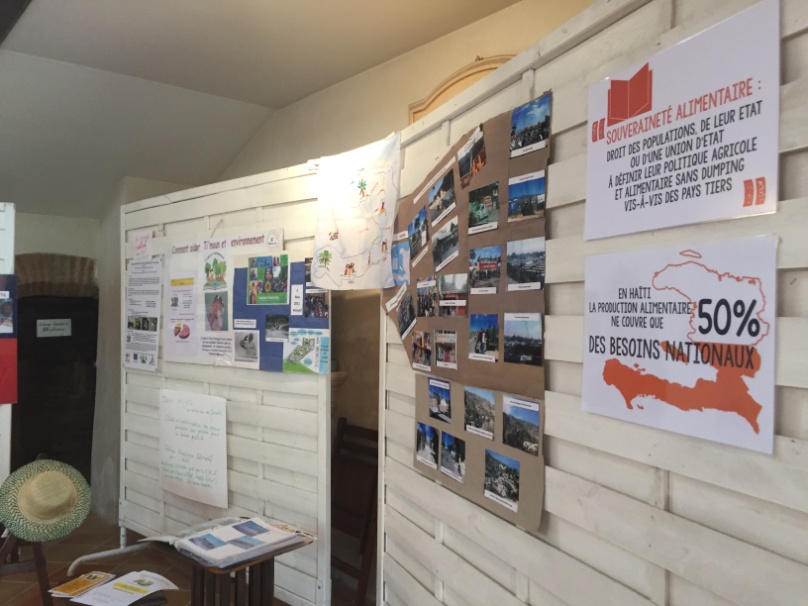 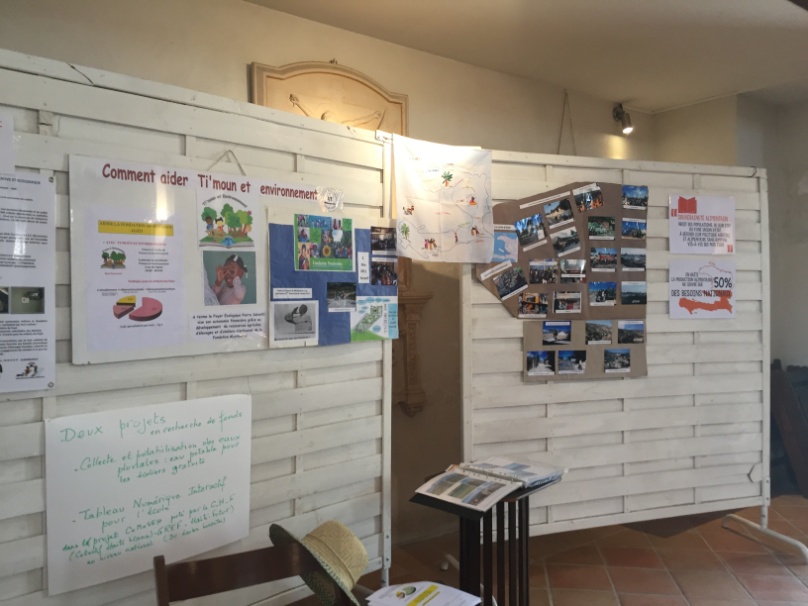 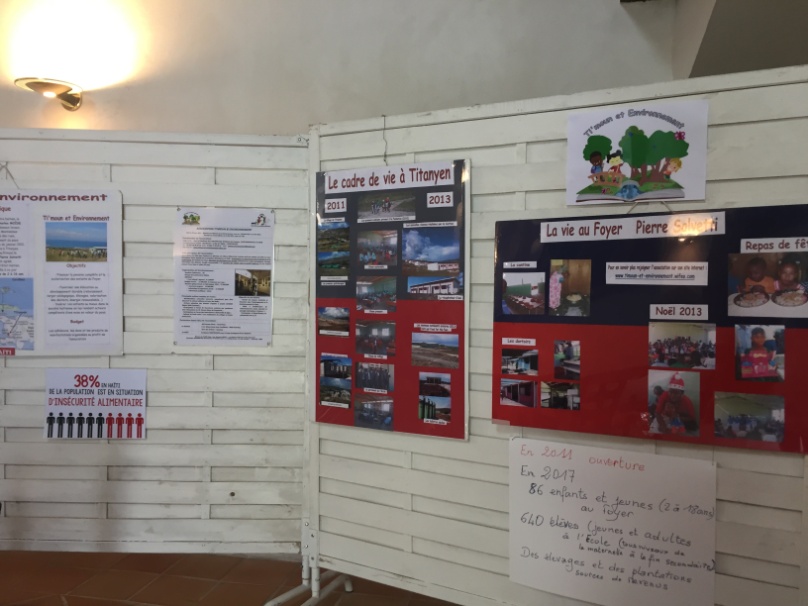 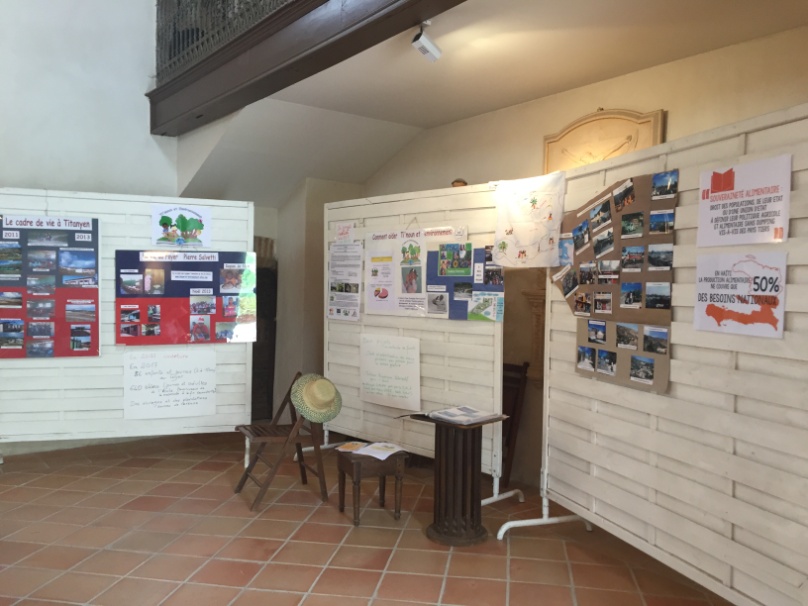 … Dans le village, le stand de Ti Moun et Environnement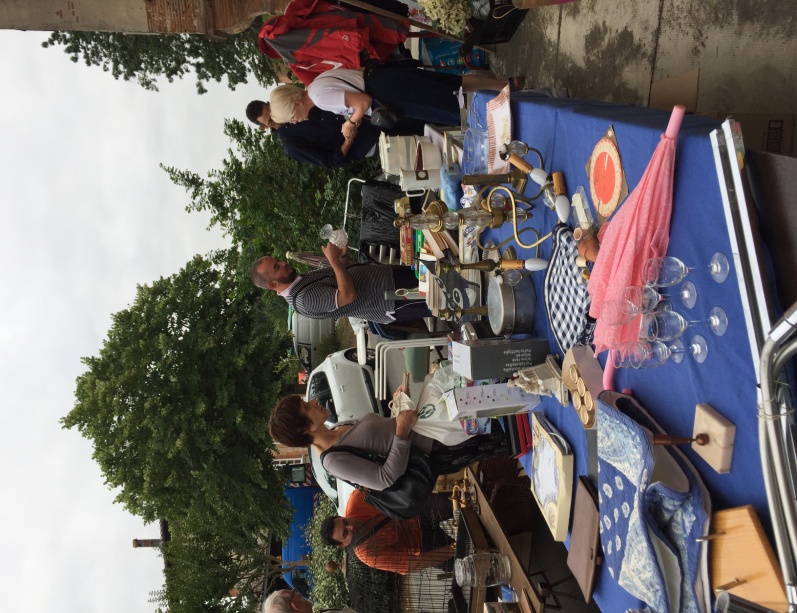 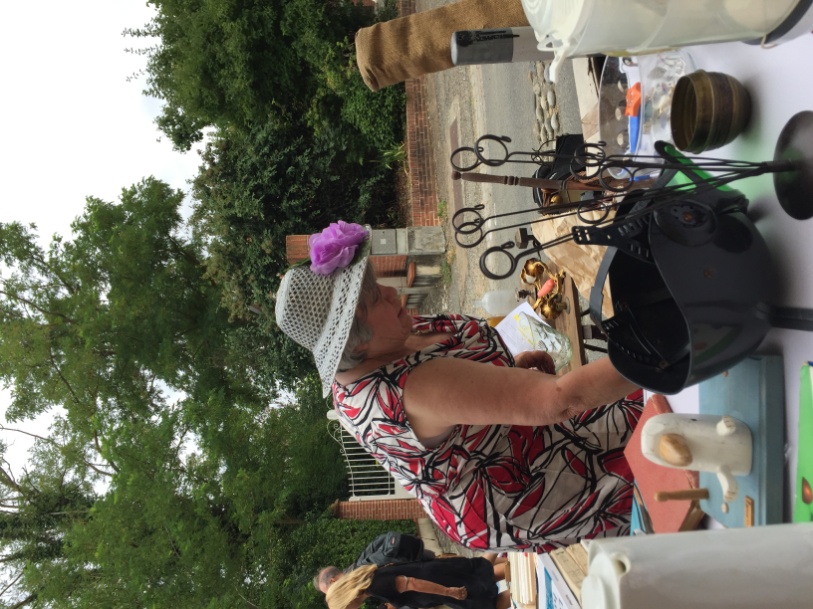 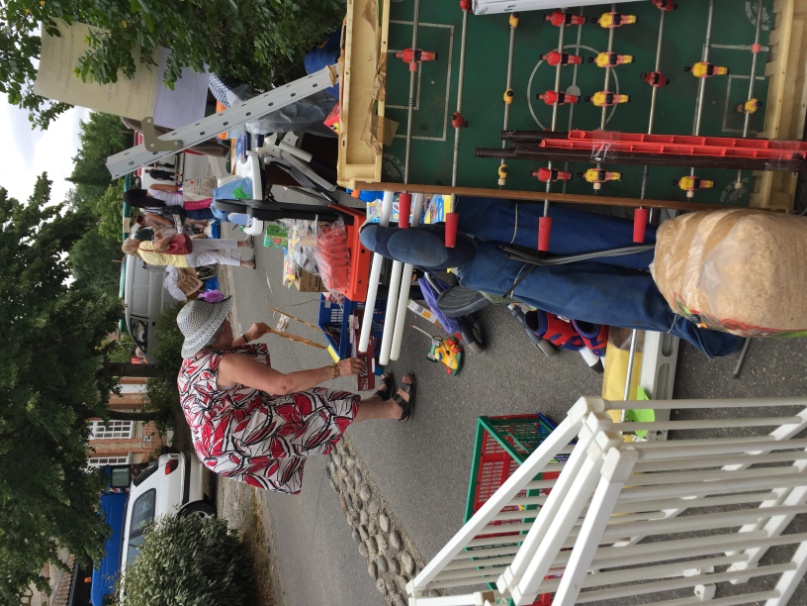 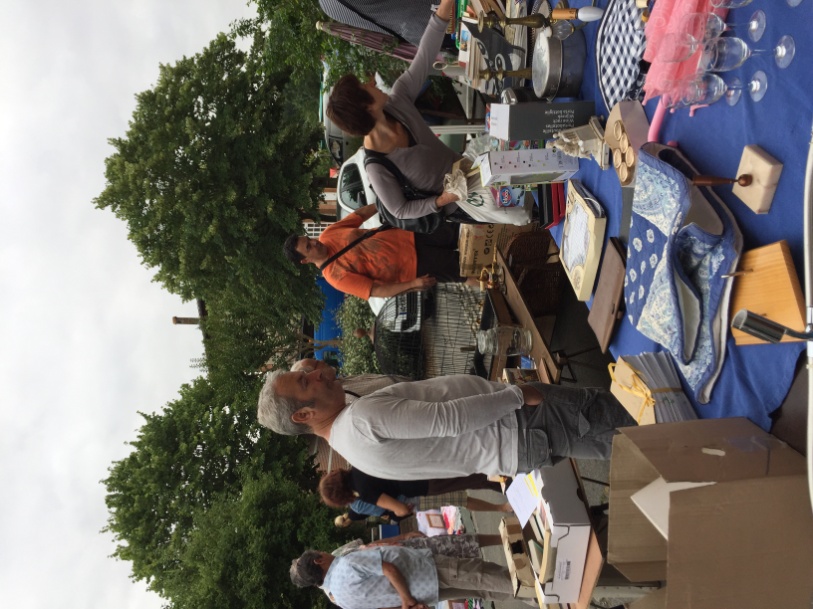 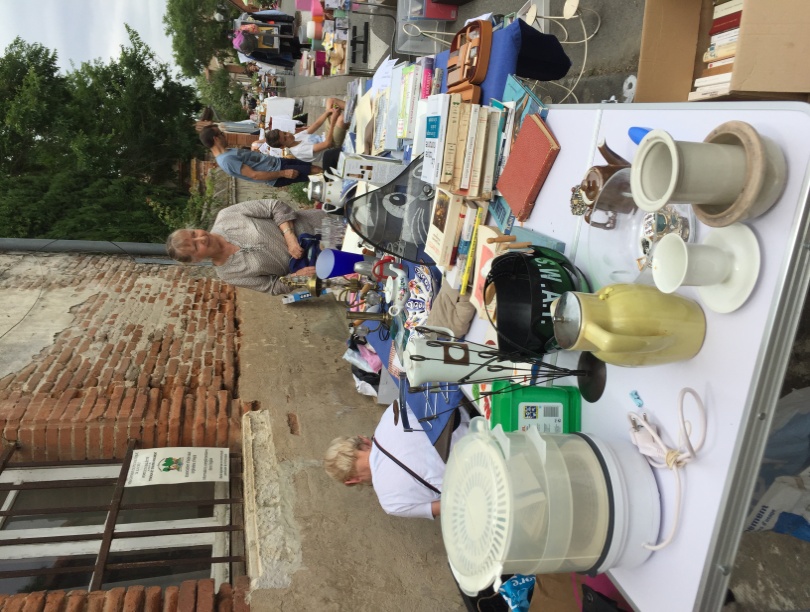 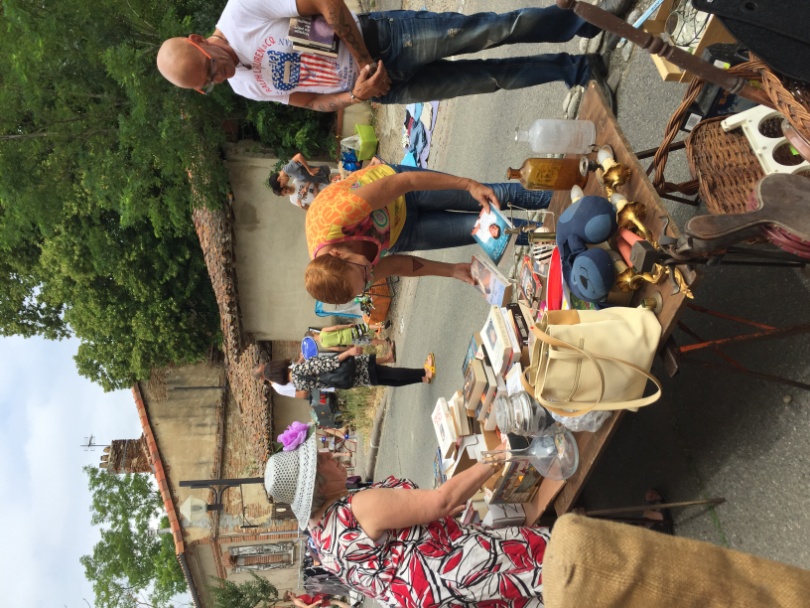 